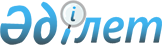 Күршім аудандық мәслихатының 2021 жылғы 16 наурыздағы № 3/4-VII "Күршім ауданында тұрғын үй көмегін көрсетудің мөлшері мен тәртібін айқындау туралы" шешіміне өзгеріс енгізу туралы
					
			Күшін жойған
			
			
		
					Шығыс Қазақстан облысы Күршім аудандық мәслихатының 2023 жылғы 19 сәуірдегі № 2/13-VIII шешімі. Шығыс Қазақстан облысының Әділет департаментінде 2023 жылғы 4 мамырда № 8834-16 болып тіркелді. Күші жойылды - Шығыс Қазақстан облысы Күршім аудандық мәслихатының 2024 жылғы 20 наурыздағы № 20/3-VIII шешімімен
      Ескерту. Күші жойылды - Шығыс Қазақстан облысы Күршім аудандық мәслихатының 20.03.2024 № 20/3-VIII шешімімен (алғашқы ресми жарияланған күнінен кейін күнтізбелік он күн өткен соң қолданысқа енгізіледі).
       Күршім аудандық мәслихаты ШЕШТІ:
      1. Күршім аудандық мәслихатының "Күршім ауданында тұрғын үй көмегін көрсетудің мөлшері мен тәртібін айқындау туралы" 2021 жылғы 16 наурыздағы № 3/4-VII (нормативтік құқықтық актілерді мемлекеттік тіркеу тізілімінде № 8677 болып тіркелген) шешіміне келесі өзгеріс енгізілсін:
      көрсетілген шешіммен бекітілген Күршім ауданында тұрғын үй көмегін көрсетудің мөлшері мен тәртібін айқындаудың Қағидасында:
      1-тармақтың 5-абзацы мынандай редакцияда жазылсын:
      "Аз қамтылған отбасының (азаматтың) жиынтық табысына шекті жол берілетін шығыстар үлесі 10 (он) пайыз мөлшерінде.".
      2. Осы шешім оның алғашқы ресми жарияланған күнінен кейін күнтізбелік он күн өткен соң қолданысқа енгізіледі.
					© 2012. Қазақстан Республикасы Әділет министрлігінің «Қазақстан Республикасының Заңнама және құқықтық ақпарат институты» ШЖҚ РМК
				
      Мәслихат төрағасы

К. Бахтияров
